ใบเบิกใช้วัสดุ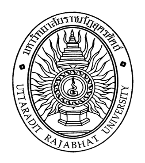 หน่วยฐานข้อมูลทรัพย์สินและจำหน่ายพัสดุ งานพัสดุ กองกลาง สำนักงานอธิการบดีใบเบิกใช้วัสดุหน่วยฐานข้อมูลทรัพย์สินและจำหน่ายพัสดุ งานพัสดุ กองกลาง สำนักงานอธิการบดีใบเบิกใช้วัสดุหน่วยฐานข้อมูลทรัพย์สินและจำหน่ายพัสดุ งานพัสดุ กองกลาง สำนักงานอธิการบดีใบเบิกใช้วัสดุหน่วยฐานข้อมูลทรัพย์สินและจำหน่ายพัสดุ งานพัสดุ กองกลาง สำนักงานอธิการบดีใบเบิกใช้วัสดุหน่วยฐานข้อมูลทรัพย์สินและจำหน่ายพัสดุ งานพัสดุ กองกลาง สำนักงานอธิการบดีใบเบิกใช้วัสดุหน่วยฐานข้อมูลทรัพย์สินและจำหน่ายพัสดุ งานพัสดุ กองกลาง สำนักงานอธิการบดีใบเบิกใช้วัสดุหน่วยฐานข้อมูลทรัพย์สินและจำหน่ายพัสดุ งานพัสดุ กองกลาง สำนักงานอธิการบดีใบเบิกใช้วัสดุหน่วยฐานข้อมูลทรัพย์สินและจำหน่ายพัสดุ งานพัสดุ กองกลาง สำนักงานอธิการบดีใบเบิกใช้วัสดุหน่วยฐานข้อมูลทรัพย์สินและจำหน่ายพัสดุ งานพัสดุ กองกลาง สำนักงานอธิการบดีใบเบิกใช้วัสดุหน่วยฐานข้อมูลทรัพย์สินและจำหน่ายพัสดุ งานพัสดุ กองกลาง สำนักงานอธิการบดีใบเบิกใช้วัสดุหน่วยฐานข้อมูลทรัพย์สินและจำหน่ายพัสดุ งานพัสดุ กองกลาง สำนักงานอธิการบดีใบเบิกใช้วัสดุหน่วยฐานข้อมูลทรัพย์สินและจำหน่ายพัสดุ งานพัสดุ กองกลาง สำนักงานอธิการบดีใบเบิกใช้วัสดุหน่วยฐานข้อมูลทรัพย์สินและจำหน่ายพัสดุ งานพัสดุ กองกลาง สำนักงานอธิการบดีใบเบิกใช้วัสดุหน่วยฐานข้อมูลทรัพย์สินและจำหน่ายพัสดุ งานพัสดุ กองกลาง สำนักงานอธิการบดีใบเบิกใช้วัสดุหน่วยฐานข้อมูลทรัพย์สินและจำหน่ายพัสดุ งานพัสดุ กองกลาง สำนักงานอธิการบดีใบเบิกใช้วัสดุหน่วยฐานข้อมูลทรัพย์สินและจำหน่ายพัสดุ งานพัสดุ กองกลาง สำนักงานอธิการบดีใบเบิกใช้วัสดุหน่วยฐานข้อมูลทรัพย์สินและจำหน่ายพัสดุ งานพัสดุ กองกลาง สำนักงานอธิการบดีใบเบิกใช้วัสดุหน่วยฐานข้อมูลทรัพย์สินและจำหน่ายพัสดุ งานพัสดุ กองกลาง สำนักงานอธิการบดีเลขที่เบิก : ..................................เลขที่เบิก : ..................................เลขที่เบิก : ..................................เลขที่เบิก : ..................................เลขที่เบิก : ..................................เลขที่เบิก : ..................................เลขที่เบิก : ..................................เลขที่เบิก : ..................................เลขที่เบิก : ..................................วันที่เบิก : ....................................วันที่เบิก : ....................................วันที่เบิก : ....................................วันที่เบิก : ....................................วันที่เบิก : ....................................วันที่เบิก : ....................................วันที่เบิก : ....................................วันที่เบิก : ....................................วันที่เบิก : ....................................ผู้เบิก : ........................................................................................................................ผู้เบิก : ........................................................................................................................ผู้เบิก : ........................................................................................................................ผู้เบิก : ........................................................................................................................ผู้เบิก : ........................................................................................................................ผู้เบิก : ........................................................................................................................ผู้เบิก : ........................................................................................................................ผู้เบิก : ........................................................................................................................ผู้เบิก : ........................................................................................................................หน่วยงานที่เบิก : ……………………………………………………………………………………………หน่วยงานที่เบิก : ……………………………………………………………………………………………หน่วยงานที่เบิก : ……………………………………………………………………………………………หน่วยงานที่เบิก : ……………………………………………………………………………………………หน่วยงานที่เบิก : ……………………………………………………………………………………………หน่วยงานที่เบิก : ……………………………………………………………………………………………หน่วยงานที่เบิก : ……………………………………………………………………………………………หน่วยงานที่เบิก : ……………………………………………………………………………………………หน่วยงานที่เบิก : ……………………………………………………………………………………………ขอเบิกวัสดุ ดังรายการต่อไปนี้ขอเบิกวัสดุ ดังรายการต่อไปนี้ขอเบิกวัสดุ ดังรายการต่อไปนี้ขอเบิกวัสดุ ดังรายการต่อไปนี้ขอเบิกวัสดุ ดังรายการต่อไปนี้ขอเบิกวัสดุ ดังรายการต่อไปนี้ขอเบิกวัสดุ ดังรายการต่อไปนี้ขอเบิกวัสดุ ดังรายการต่อไปนี้ขอเบิกวัสดุ ดังรายการต่อไปนี้เลขที่ตัดยอดลำดับลำดับลำดับรายการราคาต่อหน่วยจำนวนที่เบิกใช้หน่วยนับรวมเลขที่ตัดยอดลำดับลำดับลำดับรายการราคาต่อหน่วยจำนวนที่เบิกใช้หน่วยนับรวมรวมทั้งสิ้นรวมทั้งสิ้นรวมทั้งสิ้นรวมทั้งสิ้นรวมทั้งสิ้นรวมทั้งสิ้นรวมทั้งสิ้นรวมทั้งสิ้นสถานที่ใช้งาน (ถ้ามี) : …………………………………………………………………………สถานที่ใช้งาน (ถ้ามี) : …………………………………………………………………………สถานที่ใช้งาน (ถ้ามี) : …………………………………………………………………………สถานที่ใช้งาน (ถ้ามี) : …………………………………………………………………………สถานที่ใช้งาน (ถ้ามี) : …………………………………………………………………………สถานที่ใช้งาน (ถ้ามี) : …………………………………………………………………………สถานที่ใช้งาน (ถ้ามี) : …………………………………………………………………………สถานที่ใช้งาน (ถ้ามี) : …………………………………………………………………………สถานที่ใช้งาน (ถ้ามี) : …………………………………………………………………………(ลงชื่อ).................................................ผู้ขอเบิก(ลงชื่อ).................................................ผู้ขอเบิก(ลงชื่อ).................................................ผู้ขอเบิก(ลงชื่อ).................................................ผู้ขอเบิก(ลงชื่อ).................................................ผู้ขอเบิก(ลงชื่อ).................................................ผู้จ่ายวัสดุ(ลงชื่อ).................................................ผู้จ่ายวัสดุ(ลงชื่อ).................................................ผู้จ่ายวัสดุ(.....................................................)(.....................................................)(.....................................................)(.....................................................)(.....................................................)(.....................................................)(.....................................................)(.....................................................)ตำแหน่ง ………………………………………………….………./……/…………ตำแหน่ง ………………………………………………….………./……/…………ตำแหน่ง ………………………………………………….………./……/…………ตำแหน่ง ………………………………………………….………./……/…………ตำแหน่ง ………………………………………………….………./……/…………ตำแหน่ง ………………………………………………….………./……/…………ตำแหน่ง ………………………………………………….………./……/…………ตำแหน่ง ………………………………………………….………./……/…………(ลงชื่อ).................................................ผู้อนุมัติ(ลงชื่อ).................................................ผู้อนุมัติ(ลงชื่อ).................................................ผู้อนุมัติ(.....................................................)(.....................................................)(.....................................................)ตำแหน่ง..................................................................………./……/…………ตำแหน่ง..................................................................………./……/…………ตำแหน่ง..................................................................………./……/…………